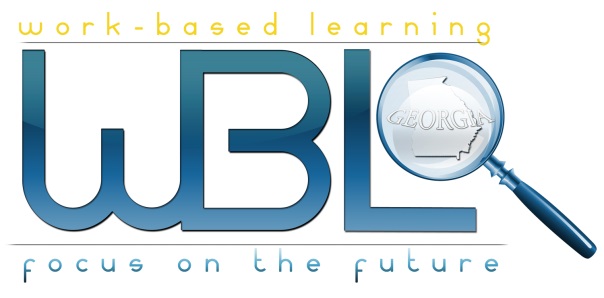 Name:  ______________________________	Employability Skills Area:  Problem Solving and Critical ThinkingAssignment Name:   Getting Your First JobGetting Your First JobStudents will research jobs that are available for teens, and find three jobs they find interesting and would like to pursue.Students may use the internet or the classified ads from the paper to find local jobs available for teens. One helpful website is MyFirstPaycheck.com, which lets students search by location and category. Students may also search the online classified ads on the websites of local newspapers.Complete the job search worksheet (See below).  Students must fill out the worksheet for each of the jobs they select.After completing the worksheet, students create an expressive writing response (150 word minimum) detailing the skills, talents, or experiences they have that would help them in these particular career fields. Students should weigh the requirements of each of the three jobs they selected and determine the one for which they are most qualified, using supporting details from the job ads.Teen Job Search WorksheetName: 					Expressive Response:Job #1Job #2Job #3Job DesiredWhat is the name of the company?Location of the jobPayWho do you contact about the job?Is the job full time, part time, or seasonal?What skills do you have that would be valuable for the job?What steps do you have to take to apply?